Deskripsi Singkat :Mata kuliah Manajemen Krisis memberikan gambaran tentang arti penting terkait dengan sumber, penanganan dan recovery dari krisis dari berbagai perusahaan/organisasi. Oleh karena itu dalam perkuliahan ini mahasiswa akan dibekali  kemampuan mengenali berbagai resiko yang berpotensi menyebabkan terjadinya krisis pada perusahaan/organisasi. Selain itu berbagai cara penanganan krisis pada sebuah perusahaan dipelajari dan dianalisis melalui berbagai contoh kasus. Pada akhir semester mahasiswa diharapkan mampu melakukan analisis terkait dengan potensi resiko dan strategi penanganan krisis pada sebuah perusahaan/organisasi tertentuUnsur Capaian Pembelajaran :Mahasiswa dapat menjelaskan bagaimana pengelolaan sebuah krisis. Dalam perkuliahan ini, mahasiswa akan diantar pada pemahaman akan manajemen krisis dan hubungannya terhadap reputasi. Komponen PenilaianKehadiranPresentasiKuisUjian Tengah SemesterUjian Akhir SemesterKriteria PenilaianKehadiranPresentasiKuisUjian Tengah Semester Ujian Akhir SemesterDaftar ReferensiGriffin, Andrew (2014). Crisis, Issues and Reputation Management: A Handbook for PR and Communication Professionals. London : CPI Group.RENCANA PEMBELAJARAN SEMESTER (RPS)DESKRIPSI TUGAS RUBRIK PENILAIAN(Keterangan: format umum adalah yang di bawah ini, namun Prodi dapat membuat format tersendiri, sesuai dengan penilaian yang akan dibuat. Misalnya untuk penilaian presentasi atau penilaian praktek memiliki rubrik yang berbeda, jadi bisa lebih dari 1 rubrik untuk setiap mata kuliah)PENUTUPRencana Pembelajaran Semester (RPS) ini berlaku mulai tanggal xx bulan tahun, untuk mahasiswa UPJ Tahun Akademik 2015/2016 dan seterusnya. RPSini dievaluasi secara berkala setiap semester dan akan dilakukan perbaikan jika dalam penerapannya masih diperlukan penyempurnaan.STATUS DOKUMEN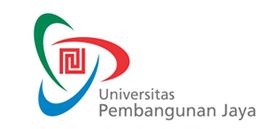 RENCANA PEMBELAJARAN SEMESTERF-0653F-0653RENCANA PEMBELAJARAN SEMESTERIssue/Revisi: A0RENCANA PEMBELAJARAN SEMESTERTanggal Berlaku: 1 September 2017RENCANA PEMBELAJARAN SEMESTERUntuk Tahun Akademik: 2016/2017RENCANA PEMBELAJARAN SEMESTERMasa Berlaku: 4 (empat) tahunRENCANA PEMBELAJARAN SEMESTERJml Halaman: 4 (empat) halamanMata Kuliah:  Manajemen KrisisKode MK: COM 409Program Studi: Ilmu KomunikasiPenyusun: Nuria Astagini, M. SiSks: 3Kelompok Mata Kuliah: MingguKemampuan Akhir yang DiharapkanBahan Kajian(Materi Ajar)Bentuk PembelajaranKriteria/Indikator PenilaianBobot NilaiStandar Kompetensi Profesi1Mahasiswa mampu memahami pentingnya reputasi bagi sebuah perusahaan dan organisasi serta berbagai isu dan krisis yang mengancam reputasi perusahaan/organisasiSAP, Pengantar Manajemen Isu dan KrisisCeramah, Diskusi 2Mahasiswa mampu memahami dan menjelaskan berbagai isu eksternal yang berdampak pada perusahaan dan mempresentasikan contoh kasus terkaitIsu-isu Eksternal yang berdampak pada perusahaan serta contoh kasus Ceramah, Diskusi, PresentasiKejelasan presentasi, partisipasi10% (bagi kelompok yang presentasi)3Mahasiswa mampu memahami dan menjelaskan berbagai isu internal dan dampaknya pada perusahaan/organisasi, serta mempresentasikan contoh kasus terkait Isu-Isu Internal yang berdampak pada perusahaan serta contoh kasus Ceramah, Diskusi, PresentasiKejelasan presentasi, partisipasi10% (bagi kelompok yang presentasi)4Mahasiswa memahami dan menjelaskan berbagai peristiwa eksternal yang berdampak pada perusahaan dan mempresentasikan contoh kasus terkaitPeristiwa Eksternal yang berdampak pada perusahaan serta contoh kasus Ceramah, Diskusi, PresentasiKejelasan presentasi, partisipasi10% (bagi kelompok yang presentasi)5Mahasiswa memahami dan menjelaskan berbagai peristiwa internal yang berdampak pada perusahaan dan mempresentasikan contoh kasus terkaitPeristiwa Internal yang berdampak pada perusahaan serta contoh kasus Ceramah, Diskusi, PresentasiKejelasan presentasi, partisipasi10% (bagi kelompok yang presentasi)6Mahasiswa mampu memahami dan mempresentasikan dasar-dasar manajemen resiko di dalam sebuah organisasi/perusahaan dan memberikan contoh kasus terkaitManajemen Resiko dalam organisasi Ceramah, Diskusi, PresentasiKejelasan presentasi, partisipasi10% (bagi kelompok yang presentasi)7KUIS 110%8UJIAN TENGAH SEMESTER25%9Mahasiswa mampu menjelaskan dan mempresentasikan berbagai kemungkinan resiko yang dapat mengancam reputasi perusahaan/organisasiPrediksi Resiko terhadap Reputasi Organisasi dan Perusahaan Ceramah, Diskusi, PresentasiKejelasan presentasi, partisipasi10% (bagi kelompok yang presentasi)10Mahasiswa mampu memahami dan menjelaskan strategi pencegahan resiko yang terkait dengan reputasi perusahaan/organisasi, dan mempresentasikannya dengan menyertakan contoh kasus terkaitPencegahan Resiko Reputasi Organisasi dan PerusahaanCeramah, Diskusi, PresentasiKejelasan presentasi, partisipasi10% (bagi kelompok yang presentasi)11Mahasiswa mampu menjelaskan dan mempresentasikan berbagai tahapan persiapan yang dilakukan sebuah perusahaan/organisasi untuk menghadapi resikoPersiapan dalam menghadapi ResikoCeramah, Diskusi, PresentasiKejelasan presentasi, partisipasi10% (bagi kelompok yang presentasi)12Mahasiswa mampu menjelaskan berbagai solusi dari berbagai resiko yang berhasil ditangani perusahaan/organisasi dengan berbagai contoh kasus, dan menjelaskan tahap –tahap penyusunan solusi terhadap resiko Membuat Solusi terhadap Resiko yang dihadapi Organisasi dan Perusahaan Ceramah, Diskusi, PresentasiKejelasan presentasi, partisipasi10% (bagi kelompok yang presentasi)13Mahasiswa memahami dan mempu menjelaskan kemampuan merespon resiko yang dimiliki oleh perusahaan/organisasi serta mempresentasikan contoh kasus terkait  Merespon Resiko terhadap Reputasi Organisasi dan PerusahaanCeramah, Diskusi, PresentasiKejelasan presentasi, partisipasi10% (bagi kelompok yang presentasi)14Mahasiswa mampu menjelaskan dan mempresentasikan berbagai contoh kasus mengenai pembangunan kembali reputasi perusahaan/organisasiMembangun kembali Reputasi Organisasi dan Perusahaan Ceramah, Diskusi, Presentasi Kejelasan presentasi, partisipasi10% (bagi kelompok yang presentasi)15KUIS 210%16UJIAN AKHIR SEMESTER35%Mata Kuliah: Manajemen KrisisKode MK: COM 409Minggu ke: 1-6, 9-14Tugas ke: 1Tujuan Tugas:Melatih mahasiswa untuk memahami inti/pokok pemikiran dari sebuah bab, menyusun dan mempresentasikannya di depan kelasUraian Tugas:Obyek  : Membuat Presentasi secara berkelompok sesuai dengan bab terkaitYang Harus Dikerjakan dan Batasan-Batasan : Secara berkelompok mahasiswa membaca dan menyarikan bab terkait dari buku wajib, serta mempresentasikannya di depan kelas dengan menyertakan contoh kasus yang relevanMetode/Cara Kerja/Acuan yang Digunakan : Mahasiswa membaca dan menulis pokok pemikiran/inti dari Bab yang ditugaskan secara berkelompok,  lalu membuat kesimpulan. Hasil tersebut kemudian dikaitkan dengan contoh kasus yang terdapat pada buku wajib/literatur lainnya. Diskusikan poin mana saja yang akan dimasukkan dalam materi presentasi yang akan dipresentasikan di depan kelas.Dekripsi Luaran Tugas yang Dihasilkan : Tugas berupa materi presentasi dalam bentuk file power point, minimal 10 slide. Materi presentasi wajib dikirimkan melalui email kepada Dosen pengampu maksimal satu hari sebelum jadwal presentasiKriteria Penilaian:Sangat Kurang – Sangat BaikMata Kuliah: Manajemen KrisisKode MK: COM 409Minggu ke: 16Tugas ke: 2Tujuan Tugas:Melatih kemampuan mahasiswa untuk menganalisis kemungkinan resiko yang dapat mengancam reputasi perusahaan/organisasi dan merumuskan strategi penanganan yang dapat dilakukan oleh perusahaan/organisasi tersebutUraian Tugas:Obyek : Makalah berupa analisis terhadap perusahaan/organisasi, lengkap dengan horizon scanning terhadap berbagai resiko yang mungkin muncul, dan strategi penanganannyaYang Harus Dikerjakan dan Batasan-Batasan : Memilih satu perusahaan/organisasi untuk dianalisis dan melakukan studi literatur mengenai perusahaan terkait. Lakukan horizon scanning secara internal dan eksternal serta rumuskan strategi penanganan resikoMetode/Cara Kerja/Acuan yang Digunakan : Mahasiswa diminta untuk melakukan analisis terhadap sebuah perusahaan lengkap dengan prediksi terhadap resiko, dan strategi penanganan resiko dalam mempertahankan reputasi perusahaan. Semua analisis harus mengacu pada hasil studi literatur dan kasus yang pernah dialami oleh perusahaan sejenis.Dekripsi Luaran Tugas yang Dihasilkan : Tugas berupa makalah yang diketik rapi di file microsoft word menggunakan huruf Arial ukuran 10 dan spasi 1.5.Makalah dicetak di kertas A4 dan dijilid rapi dengan menggunakan halaman judul berisi nama dan NIM mahasiswa, dan nama perusahaan yang dianalisisKriteria Penilaian:Sangat Bagus- Sangat KurangJenjang/GradeAngka/SkorDeskripsi/Indikator Kerja A  ≥ 86 Tugas sangat baik, mahasiswa memahami instruksi dengan benar, mampu merumuskan permasalahan penelitian dan menggunakan bahasa Indonesia yang baik dan benar.  B76-86 Tugas baik, mahasiswa memahami instruksi dengan benar, mampu merumuskan permasalahan penelitian dan menggunakan bahasa Indonesia yang baik dan benar. C61-75Tugas cukup baik, mahasiswa cukup memahami instruksi, cukup mampu merumuskan permasalahan penelitian dan menggunakan bahasa Indonesia yang baik dan benar. D41-60Tugas kurang baik, mahasiswa kurang memahami instruksi, kurang mampu merumuskan permasalahan penelitian dan bahasa Indonesia yang digunakan kurang baik.  E0- 40Tugas dikerjakan atau tidak sesuai dengan instruksi, mahasiswa sama sekali tidak memahami instruksi,  tidak mampu merumuskan permasalahan penelitian dan bahasa Indonesia yang digunakan bukanlah bahasa Indonesia yang baik dan benar. ProsesPenanggung JawabPenanggung JawabTanggalProsesNamaTandatanganTanggalPerumusanNuria Astagini, M. Si Dosen Penyusun/PengampuPemeriksaanNamaKetua ProdiPersetujuanNamaKepala BAP-PMPPenetapanNamaDirektur Pendidikan, Pembelajaran dan KemahasiswaanPengendalianRini Pramono, M.Si.Staff Senior BAP-PMP / Document Controller